 PRIMARY OUTREACH TEAM                                                               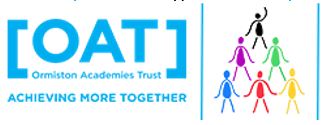 Primary Outreach  Support  Service Level Agreement 2022 - 2023 Primary Outreach OfferWorking in partnership with the local authorities (Hammersmith and Fulham, the Royal borough of Kensington and Chelsea, and Westminster City Council), OAT will provide a local offer of services for all LA maintained, academies and free schools. The support and interventions offered are for primary learners who require targeted and specialist provision to meet their educational needs.  Ormiston Academies Trust recognises the importance of early intervention to maximise the opportunities for learners to be successful in a mainstream learning environment.  OAT Primary  Outreach TeamOAT Primary Outreach Team is made up of well-qualified, experienced teachers and highly skilled learning support professionals (LSPs). The Team offers support for schools in behaviour for learning and aspects of social, emotional and mental health and its impact on behavior. The Team aims to work in partnership with learners, parents/carers, teachers, school support staff, whole staff teams and other professionals to improve outcomes for learners. The Team uses the Behaviour for Learning conceptual framework and an integrated approach to help teachers understand the behaviour, clarify their concerns and plan for change. Their work is informed by developmental trauma, nurture and attachment aware approaches. They aim to develop capacity by providing practical, impact-driven support to schools. How do we ensure the quality of this service: The Team is composed of specialist teachers and skilled learning support professionals, all of whom undertake regular training to keep up to date with the current developments in their field. The service has a quality assurance programme involving comparative behaviour for learning assessments, the evaluation of individual pieces of work and the collection of impact evaluation data from class teachers, SENDCOs and school senior leadership teams. Referrals to the Team:Support can be requested at any stage from early intervention through to serious cause for concern.Intervention can be at provided at individual pupil or whole class level, for learners from reception to year 6. The support offered is for pupils prior to an Education Health Care Plan and prior to an autism diagnosis.Parental/carer consent must be obtained by the school for all individual referralsReferral forms should be completed by the class teacher in conjunction with the SENDCO/Inclusion manager and should be signed by the head teacher/a member of the Senior Leadership TeamA partnership agreement between schools and the Primary Outreach Team is attached to all referral forms.Contact Outreach business support for a referral form gkerr@olamail.co.ukCompleted referrals should be sent to OL_PrimaryReferral@ormistonacademies.co.uk.No limit will be set on the number of referrals per school, but a limited number of referrals will be ‘active’ at any one time. The Team will aim to give fair access to all schools.1-1.5 form entry schools	no more than 1 active at any time (unless there is additional capacity)2-3 form entry schools	no more than 2 active at any time (unless there is additional capacity)Following an initial meeting and observations, the Outreach teacher will decide whether the input will be at level 1, 2 or 3 (this may also be depending on capacity).In order to further support inclusion, following input from the Outreach Team it may be deemed appropriate to refer on to one of the OAT academies. Ormiston Beachcroft Primary Academy and Ormiston Courtyard Academy offer 12 week intervention places for learners from year 1 to year 6 who are at serious risk of exclusion. It is envisaged that any learner referred to either academy will have had prior outreach support, as appropriate.The Primary Outreach Team are based atOrmiston Latimer Academy194 Freston RoadLondon W10 6TTThey can be contacted on: 020 3108 0358Website: http://www.oatlondonacademies.co.uk/academiesFor any queries or further information please contact the Lead teacher Lynne Blake lblake@olamail.co.uk